Publicado en  el 19/12/2013 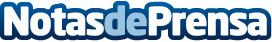 José Manuel Inchausti, nuevo Presidente del Consejo Asesor de Cionet en EspañaLa mayor comunidad de directivos de Tecnologías de la Información en Europa, CIONET, ha elegido como Presidente de su Consejo Asesor en España para los próximos dos años a José Manuel Inchausti, actual Director General de Tecnologías y...Datos de contacto:MAPFRENota de prensa publicada en: https://www.notasdeprensa.es/jose-manuel-inchausti-nuevo-presidente-del Categorias: Nombramientos Seguros http://www.notasdeprensa.es